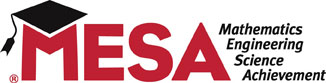 DAVIS SCHOOL DISTRICT
STUDENT REGISTRATION FORMSECTION A:  StudentFirst Name:  __________________________________	Last Name:  _______________________________________School:  ____________________________________________________________  Student #:  __________________I am interested in participating in MESA this year. I will follow the rules established by the MESA teacher/advisor.  Signature:  _______________________________________________	Date:  _______________________________SECTION B:  ParentAs the parent or legal guardian of the above-mentioned student, I hereby give permission for my student to participate in MESA activities sponsored by my student’s school, Davis School District, or the Utah State Office of Education.  I understand that the primary objective of MESA is to encourage students to pursue the education required for careers in fields related to math, science, and engineering.  To this end, the MESA program includes monthly meetings, guest speakers, field trips, and family events.By signing this form, I give permission for my student to attend such meetings, field trips, and events supervised by the MESA teacher/advisor.  (Field trips require an additional, specific permission form be signed.)I understand that field trips may use Davis School District bus transportationI understand that from time to time photos of MESA activities may be shared on the school or district MESA web page.  Although your student may appear in one of these photos, at no time will your student’s name and photo be posted at the same time.  Parent or Legal Guardian Name (print):  ________________________________________________________________Parent or Legal Guardian Signature:  ___________________________________________________________________Address:  ___________________________________________  City:  _____________________  Zip:_______________Home or mobile phone number:  ________________________Emergency contact:  _______________________________	Emergency phone number:  ______________________Any special medical or dietary instructions:  ______________________________________________________________________________________________________________________________________________________________         Please check here if you do NOT want your student to be included in photographs of MESA sponsored activities. 